CAMPAGNE D’ÉVALUATION 2022-20231VAGUE CÉtablissement : * Les établissements co-accrédités délivrent le diplôme de doctorat, seuls s'ils sont en délivrance partagée, conjointement s'ils sont en délivrance conjointe.** Les établissements partenaires ne délivrent pas le diplôme de doctorat.(NB : les établissements co-accrédités en délivrance conjointe et les établissements partenaires étaient auparavant regroupés, sans distinction, au sein de la catégorie "établissements associés").Champs disciplinaires (DS) : 1 -  Mathématiques et leurs interactions ; 2 - Physique ;  3 - Sciences de la Terre et de l’Univers, Espace ; 4 - Chimie ; 5 - Biologie, Médecine, Santé ;  6 - Sciences humaines et humanités nouvelles ; 7 - Sciences de la Société ; 8 - Sciences pour l’ingénieur ; 9 - Sciences et technologies de l’information et de la communication ; 10 - Sciences agronomiques et écologiques.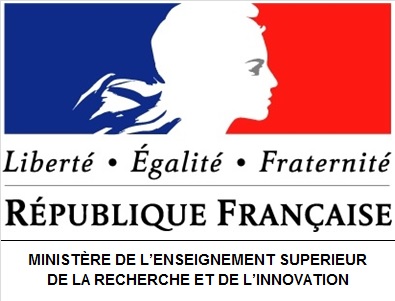 DA03 -LISTE DES ÉCOLES DOCTORALES EN DEMANDE D’ACCRÉDITATION(document destiné à la DGESIP)Numéro, Sigle et IntituléChamps disciplinaires(1 à 10)Etablissements co-accrédités*Etablissements co-accrédités*Partenaires**Numéro, Sigle et IntituléChamps disciplinaires(1 à 10)Délivrance partagée (souligner l’établissement support de l’ED)Délivrance conjointePartenaires**